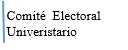 UNIVERSIDAD JOSÉ CARLOS MARIÁTEGUI COMITÉ ELECTORAL UNIVERSITARIO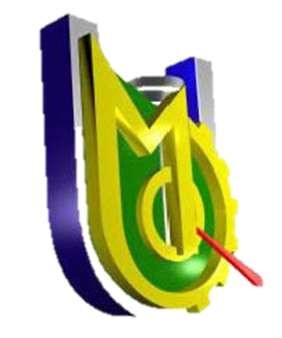 ELECCIONES DE RECTOR, VICERRECTOR ACADÉMICO Y VICERRECTOR DE INVESTIGACIÓN - Periodo 2024 - 2028SOLICITUD DE INSCRIPCIÓNSEÑOR: PRESIDENTE DEL COMITÉ ELECTORAL UNIVERSITARIOYo,_identificado con DNIN°                                , DDocente de la Universidad José Carlos MariáteguiEn mi calidad de personero general; respetuosamente me presento y expongo:Que, habiéndose iniciado la inscripción para el Proceso de Elecciones para RECTOR, VICERRECTOR ACADÉMICO Y VICERRECTOR DE INVESTIGACIÓN, Periodo 2024 – 2028, solicito a usted  se sirva  inscribir a la lista:. NOMBRE O DENOMINACIÓN DE LA LISTA (Escriba con letra imprenta)Asimismo, hago de su conocimiento que  los  candidatos    inscritos   cumplen   con  los requisitos establecidos en  el  Reglamento vigente.POR LO EXPUESTO:Pido a usted,  sirva inscribir  la candidatura de dicha lista.PERSONERO TITULARApellidos:  	Nombres:  	DNI:Teléfonos:Moquegua, ........de..................de 2023